Министерство просвещения Российской ФедерацииI ВСЕРОССИЙСКАЯ НАУЧНО-ПРАКТИЧЕСКАЯ КОНФЕРЕНЦИЯ МОЛОДЫХ УЧЕНЫХ С МЕЖДУНАРОДНЫМ УЧАСТИЕМ«Чтения Горецкого»ПРОГРАММАЯрославль15-17 декабря  2021 годаОТКРЫТИЕ КОНФЕРЕНЦИИ15 декабря 2021г. 12.00 – 12.30Онлайн-трансляция: http://iro.vr.mirapolis.ru/mira/miravr/2491693298Приветствия участникам конференции:Проректор по научной работе ФГБОУ ВО ЯГПУ им. К. Д. Ушинского, кандидат педагогических наук, доцент Александр Михайлович Ходырев.Проректор ГАУ ДПО ЯО «Институт развития образования» по методической и информационной деятельности, кандидат педагогических наук Алевтина Николаевна Смирнова.Декан педагогического факультета ФГБОУ ВО ЯГПУ им. К. Д. Ушинского, доктор психологических наук Юрий Николаевич Слепко.Главный редактор журнала «Начальная школа» Светлана Вячеславовна Степанова.ПЛЕНАРНОЕ ЗАСЕДАНИЕ15 декабря 2021г. 12.30 – 14.00Дистанционный формат:Онлайн-трансляция: http://iro.vr.mirapolis.ru/mira/miravr/2491693298Модераторы :Макеева Светлана Григорьевна, доктор педагогических наук, профессор ЯГПУ им. К. Д. УшинскогоМартынова Елена Николаевна, кандидат педагогических наук, доцент ЯГПУ им. К.Д. Ушинского Анашина Мария Владимировна, востоковед, кандидат философских наук, доцент МПГУ, г. Москва.«Мой дедушка – Всеслав Гаврилович Горецкий».Трофимович Тамара Григорьевна, доктор филологических наук, профессор кафедры языкознания и лингводидактики Белорусского государственного педагогического университета, г. Минск.«Дружба с научно-методической школой В.Г. Горецкого». Петракова Татьяна Ивановна, доктор педагогический наук, профессор, академик РАО, Департамент образования г. Москвы«Ученый и учитель – памяти В.Г. Горецкого».Чижова Ирина Николаевна, заслуженный учитель Российской Федерации.«Вспоминая добрым словом Всеслава Гавриловича Горецкого».Открытый микрофон для участников пленарного заседания.Презентация документального фильма «Памяти Всеслава Гавриловича Горецкого».СЕКЦИОННЫЕ ЗАСЕДАНИЯ Секционные доклады 5-7 мин.СЕКЦИЯ 1Актуальные проблемы начального языкового образования15 декабря 2021г. 14.00 – 16.00Дистанционный формат: http://iro.vr.mirapolis.ru/mira/miravr/5888307303Модераторы :Пополитова Ольга Витальевна,кандидат педагогических наук, заведующий кафедрой общего образования ГАУ ДПО ЯО «Институт развития образования»Мартынова Елена Николаевна, кандидат педагогических наук, доцент ЯГПУ им. К.Д. УшинскогоХворова Елизавета Алексеевна, учитель начальных классов ГБОУ Школа №814, г. Москва.«Ыфикация в обучении грамоте: значение, проблемы, перспективы».Крупица Елена Владимировна, студентка 4 курса  факультета начального образования БГПУ, г. Минск.«Особенности работы с фразеологическим словарем на уроках русского языка в начальных классах».Ковалёва Анна Леонидовна, студентка 4 курса факультета начального образования БГПУ,          г. Минск.«Развитие орфографической зоркости младших школьников при изучении правописания безударных гласных в корне слова».Грищенко С.В. старший преподаватель ФГБОУ  ВО «Курский государственный университет», Потолова  А.Ю. студентка  бакалавриата ФГБОУ «Курский государственный университет», Курск.«Возможности использования игровых приемов в процессе изучения синтаксиса в начальной школе».Терёшина Полина Сергеевна, Каргатова Лидия Юрьевна, студентки ПСТГУ, г. Москва.«К вопросу о словообразовательных особенностях в детской речи и детски окказионализмах».Кузнецова С.Н., студентка бакалавриата ОЧУ ВО «Православный Свято-Тихоновский Гуманитарный Университет», г. Москва.«Работа над эссе духовно-нравственной тематики как средство развития коммуникативных навыков у младших школьников на уроках русского языка».Толстенко Виктория Сергеевна, аспирант кафедры педагогики ФГАОУ ВО «Белгородский государственный национальный исследовательский университет», г. Белгород.  «Духовно-нравственное воспитание младших школьников средствами декоративно-прикладного искусства в системе дополнительного образования».Работягова Екатерина Игоревна, аспирант кафедры педагогики ФГАОУ ВО «Белгородский государственный национальный исследовательский университет», г. Белгород.  «Поликультурное воспитание младших школьников в процессе ознакомления с омонимами, когнатами и заимствованными словами».Демиденко Анастасия Петровна, учитель МОУ «Майская гимназия Белгородского района Белгородской области», Белгородская область.«Мотивация обучающихся к обучению средствами артпедагогики (на примере уроков литературного чтения».Прокопова Дина Ивановна,  доцент кафедры теории  и методики дошкольного и начального образования ФГБОУ ВО «Курский государственный университет», Гридасова Анастасия Сергеевна, студентка магистраты 1 курса  направления подготовки 44.04.02 Психолого-педагогическое образование, факультета педагогики и психологии ФГБОУ ВО «Курский государственный университет», г. Курск.«Духовно-нравственное воспитание детей младшего школьного возраста в культурном пространстве Курского края».Зубрева Анастасия Андреевна, студент ФГАОУ НИУ «БЕЛГУ», г. Белгород.«История малой Родины как средство формирования духовно-нравственных ценностей младшего школьника».Жесткова Елена Александровна, доцент кафедры методики дошкольного и начального образования Арзамасский филиал ННГУ, Чепак Валерия Олеговна, студент бакалавриата Арзамасский филиал ННГУ, г. Арзамас.«Компьютерные игры как средство развития читательского интереса младших школьников».Зименкова Юлия Александровна, студент бакалавриата Арзамасский филиал ННГУ, г. Арзамас.	«Современные подходы к формированию читательской культуры младших школьников».Александров Алексей Александрович, преподаватель иностранных языков\. \ярославский торгово-экономический колледж, аспирант ЯГПУ, Шуткина Ирина Владимировна, старший преподаватель кафедры теории и  методики преподавания филологических дисциплин ЯГПУ, г. Ярославль.«Осуществление межпредметных связей в обучении младших школьников русскому и английскому языкам».Любова Юлия Сергеевна, студент бакалавриата МГОУ, г. Москва.«Словари русского языка и их применение в начальной школе».СЕКЦИЯ 2Духовно-нравственное воспитание учащихся начальной школыСовременные читательские практики 16 декабря 2021г. 12.00 -14.30Очный формат:6-е учебное здание ЯГПУ им. К.Д. Ушинскогог. Ярославль, ул. Угличская, 72Модераторы :Мартынова Елена Николаевна, кандидат педагогических наук, доцент ЯГПУ им. К.Д. УшинскогоШуткина Ирина Владимировна, старший преподаватель кафедры теории и методики преподавания филологических дисциплин ЯГПУ им. К.Д. УшинскогоЛопатина Ирина Алексеевна, учитель начальных классов МОУ СШ № 48, г. Ярославль.«Экологическое чтение как компонент экологического воспитания младших школьников»Сидорова Кристина Алексеевна, ассистент кафедры теории и методики преподавания филологических дисциплин ЯГПУ им. К.Д. Ушинского, учитель начальных классов  МОУ СШ № 80, г. Ярославль.«Формирование читательской и экологической грамотности младших школьников в процессе работы с книжкой-поделкой «Учимся читать и любить природу»».Борисова Екатерина Викторовна, магистрант очной формы обучения ФГБОУ ВО ЯГПУ им. К. Д. Ушинского, группа 6091, г. Ярославль.«Формирование познавательного интереса к изучению православной культуры у младших школьников».Пошехонова София Александровна, магистрант очной формы обучения ФГБОУ ВО ЯГПУ им. К. Д. Ушинского, группа 6091, г. Ярославль.«Профилактика и коррекция конфликтов в старшем дошкольном возрасте».Стрелков Матвей Дмитриевич, магистрант заочной формы обучения ФГБОУ ВО ЯГПУ им. К. Д. Ушинского, г. Ярославль.«Раскрытие понятия героизм на уроках ОПК».Фанеева Анастасия Игоревна, магистрант очной формы обучения ФГБОУ ВО ЯГПУ им. К. Д. Ушинского, группа 6091, г. Ярославль.«Интерпретация детской книги в младшем школьном возрасте».Юртаева Галина Александровна, магистрант очной формы обучения ФГБОУ ВО ЯГПУ им. К. Д. Ушинского, группа 6091, г. Ярославль.«Образ православного священника в современном социально-педагогическом пространстве».Погодина Мария Сергеевна, студент бакалавриата очной формы обучения ФГБОУ ВО ЯГПУ им. К. Д. Ушинского, г. Ярославль.«Региональная азбука как средство патриотического воспитания первоклассников».Седова Мария Альбертовна, студент бакалавриата очной формы обучения ФГБОУ ВО ЯГПУ им. К. Д. Ушинского, г. Ярославль.«Литературное наследие К.Д. Ушинского».Гатилова Анастасия Михайловна, магистрант очной формы обучения ФГБОУ ВО ЯГПУ им. К. Д. Ушинского, группа 6091, г. Ярославль.«Формирование  межнациональной толерантности у младших школьников при изучении сказок народов мира».Котомина Яна Александровна, учитель начальных классов МОУ СШ № 30 г. Ярославля.«Изучение фразеологии в начальной школе на основе культурологического подхода».СЕКЦИЯ 3Речевое развитие и языковое образование младших школьниковФормирование читательской грамотности учащихсяЗаочный формат участияТарасова Оксана Викторовна, директор института педагогики и психологииФГБОУ ВО «Орловский государственный университет имени И.С. Тургенева», г. Орёл.«Вспоминая добрым словом Всеслава Гавриловича Горецкого».Новицкая Марина Юрьевна, кандидат педагогических наук, г. Москва.«Интеграция дисциплин на этнокультурологической основе как активизирующий фактор духовно-нравственного воспитания и изучения родного языка в начальной школе». Медведева Наталья Геннадьевна, кандидат педагогических наук, доцент кафедры теории и методики дошкольного и начального образования ФГБОУ ВО «Курский государственный университет», факультет педагогики и психологии.«Методические приемы обучения детей младшего школьного возраста восприятию картин на уроках русского языка».Манасова Галина Николаевна, кандидат педагогических наук,  доцент кафедры педагогики и психологии дошкольного и начального образования ВлГУ, Дыкова Екатерина Сергеевна, магистрант ВлГУ, г. Владимир.«Возможности формирования регулятивных универсальных учебных действий младших школьников в процессе работы с текстом на уроках русского языка».Супряга Светлана Васильевна,  кандидат филологических наук, доцент кафедры ТиМДиНО  Курский государственный университет,  Басова Екатерина Николаевна,  студент магистратуры КГУ, факультет педагогики и психологии, г. Курск.«Методические приемы развития выразительности речи детей младшего школьного возраста на уроках русского языка и литературного чтения на материале фольклорных произведений».Зайцева Марина Геннадьевна, магистрант ФГБОУ ВО «Курский государственный университет», г. Курск.«Роль связных текстов в формировании личностных универсальных учебных действий на уроках русского языка у детей младшего школьного возраста».Одарченко Кристина Александровна, студент НИУ «БелГУ», Белгород.«Формирование доброжелательности младших школьников на уроках литературного чтения (в рамках проекта «доброжелательная школа»)».Носырина Ирина Павловна, студент НИУ «БелГУ», Белгород.«Влияние функционально-семантического подхода на изучение главных членов предложения в начальной школе».Иващенко Елена Викторовна,  доцент кафедры теории, педагогики и методики начального образования и изобразительного искусства ФГАОУ ВО «Белгородский государственный национальный исследовательский университет» (НИУ «БелГУ»), г. Белгород.«Духовно-нравственное воспитание младших школьников средствами изобразительного искусства».Таршикова Лилия Игоревна, воспитатель МБОУ СОШ №33, г. Курск.«Комплексный анализ текста как один из видов работы на уроках русского языка в начальной школе».Медведева Лилия Александровна, студент бакалавриата ФГАОУ ВО «Белгородский государственный национальный исследовательский университет», г. Белгород.«Формирование у младших школьников навыков морфологического анализа на уроках русского языка».Николаева Елена Александровна, доцент кафедры дошкольного и   специального(дефектологического)образования, Шарий Екатерина Алексеевна, студент Белгородского государственного университета,  г. Белгород.«Формирование лексико-семантической стороны речи у младших школьников с общим недоразвитием речи».Лукина Марина Александровна, кандидат филологических наук,  Таршикова Л.И. магистрант ФГБОУ «Курский государственный университет», г. Курск.«Формирование лингвистической компетентности на уроках русского языка в начальной школе».Супряга Светлана Васильевна, доцент кафедры ТиМДиНО  КГУ, Дудина Татьяна Сергеевна, магистрант КГУ, г. Курск.«Лингводидактические аспекты обучения орфографии детей младшего школьного возраста с применением информационно-коммуникационных технологий».Явтушенко Людмила Ивановна, учитель начальных классов Муниципальное бюджетное общеобразовательное учреждение «Гимназия №2», г. Белгород.«Использование ресурсов школьного художественного музея для развития творческой  одаренности учащихся».Яковлева Татьяна Викторовна, доцент кафедры теории, педагогики и методики начального образования и изобразительного искусства ФГАОУ ВО «Белгородский государственный национальный исследовательский  университет, г. Белгород.«Развитие коммуникативных универсальных учебных действий младших школьников при применении проблемного диалога».Практикоориентированные мероприятия конференции6-е учебное здание ЯГПУ им. К.Д. Ушинскогог. Ярославль, ул. Угличская, 7214 декабря 2021г. Начало мероприятия в 10.15 ауд. 205«Творческое чтение в начальной школе»: мастер-классКрапивина Елизавета Эдуардовна, воспитатель МДОУ детский сад №1 «Красная шапочка» ЯМР 16 декабря 2021г. Начало мероприятия в 10.15. ауд. 205«Обучение грамоте детей с ОНР»: мастер-классКочикова Екатерина Николаевна, учитель-логопед высшей квалификационной категории МДОУ детский сад № 41 г. Ярославля16 декабря 2021г.  Начало мероприятия в 14.00 ауд. 204«Особенности подготовки четвероклассников к ВПР по русскому языку»: из опыта работы Климов Антон Павлович, учитель начальных классов МОУ СШ № 28г. Ярославля17 декабря 2021г. Начало мероприятия в 10.00 ауд. 308«Возможности областной детской библиотеки в формировании учащегося-читателя»: культурно-просветительское мероприятиеКрасулина Елена Владимировна, главный библиотекарь научно-методического отдела Областной Детской Библиотеки им. И.А. Крылова17 декабря 2021г. Начало мероприятия в 11.00 ауд. 308Творческая встреча с современным детским писателем Юлией Станиславовной Симбирской17 декабря 2021г. Начало мероприятия в 13.00«Детская литература. Что мы знаем о ней? Как мы её знаем ?»: викторина по детской литературеИванов Николай Николаевич, доктор филологических наук профессор ЯГПУ; Андреева Людмила Владимировна, кандидат филологических наук, доцент ЯГПУ.В период с 13.12.21 по 17.12.21 в библиотеке педагогического факультета ЯГПУ им. К.Д. Ушинского будет организована выставка научно-методических работ В.Г. Горецкого6-е учебное здание ЯГПУ им. К.Д. Ушинскогог. Ярославль, ул. Угличская, 72С материалами конференции можно познакомиться на сайте конференцииhttp://vseslavgoretsky.ru/ОРГКОМИТЕТ КОНФЕРЕНЦИИСлепко Юрий Николаевич – доктор психологических наук, декан педагогического факультета ЯГПУ им. К.Д. Ушинского;Макеева Светлана Григорьевна – доктор педагогических наук, профессор, зав. кафедрой теории и методики преподавания филологических дисциплин ЯГПУ им. К.Д. Ушинского;Пополитова Ольга Витальевна - кандидат педагогических наук, заведующий кафедрой общего образования ГАУ ДПО ЯО «Институт развития образования»;Мартынова Елена Николаевна – кандидат педагогических наук, доцент ЯГПУ им. К.Д. Ушинского;Координаторы:Шуткина Ирина Владимировна – старший преподаватель кафедры теории и методики преподавания филологических дисциплин ЯГПУ им. К.Д. Ушинского;Сидорова Кристина Алексеевна – ассистент кафедры теории и методики преподавания филологических дисциплин ЯГПУ им. К.Д. Ушинского.По всем вопросам обращаться в оргкомитет по электронной почте: vvalentar@yandex.ru , martlen2009@yandex.ru  или по тел. 8-906 639 92 69 Мартыновой Елене Николаевне.Федеральное государственное бюджетное образовательное учреждение высшего образования «Ярославский государственный педагогический университет  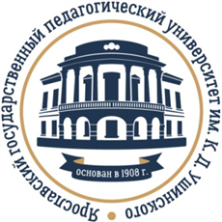 им. К.Д. Ушинского»Педагогический факультетКафедра теории и методики преподавания филологических дисциплин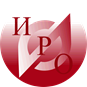 Государственное автономное учреждение дополнительного профессионального образования Ярославской областиИнститут развития образованияКафедра общего образования